ANEXO M-1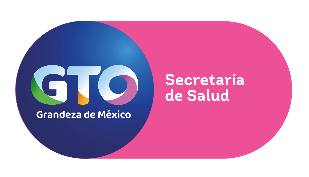 SECRETARÍA DE SALUD DEL ESTADO DE GUANAJUATOINSTITUTO DE SALUD PÚBLICA DEL ESTADO DE GUANAJUATO (ISAPEG)CÉDULA DE VALIDACIÓN DE CONTENIDO PARA CONTRATO DE ARRENDAMIENTONOTAS:	*	Este formato debe acompañarse de la solicitud formal para la elaboración del contrato.	*	Adjuntar documentación referida en el/los anexo(s), según sea la naturaleza del contrato. 1. Unidad solicitante:1. Unidad solicitante:2. Propietario del Bien Inmueble (Arrendador)2. Propietario del Bien Inmueble (Arrendador)3. Validaciones de las unidades relacionadas con el objeto (en el caso que aplique):3. Validaciones de las unidades relacionadas con el objeto (en el caso que aplique):4. Antecedentes (en su caso):4. Antecedentes (en su caso):5. Objeto (especificar superficie, destino y ubicación)5. Objeto (especificar superficie, destino y ubicación)6.Monto del arrendamiento mensual6.Monto del arrendamiento mensual7. Monto del arrendamiento anual (especificando si incluye IV.A. y retenciones según sea el caso)7. Monto del arrendamiento anual (especificando si incluye IV.A. y retenciones según sea el caso)8. Forma de pago:8. Forma de pago:9. Datos bancarios del arrendador: 9. Datos bancarios del arrendador: 10. Fuente de Financiamiento:10. Fuente de Financiamiento:10. Fuente de Financiamiento:10. Fuente de Financiamiento:10. Fuente de Financiamiento:10. Fuente de Financiamiento:10. Fuente de Financiamiento:10. Fuente de Financiamiento:10. Fuente de Financiamiento:Fondo Centro GestorCentro GestorÁrea Funcional Área Funcional Programa Presupuestal Programa Presupuestal PartidaImporte11. Obligaciones:11. Obligaciones:11. Obligaciones:11. Obligaciones:11. Obligaciones:11. Obligaciones:11. Obligaciones:11. Obligaciones:11. Obligaciones:Del ISAPEGDel ISAPEGDel ISAPEGDel ISAPEGDel ISAPEGDel ISAPEGDel ArrendadorDel ArrendadorDel Arrendador12. Vigencia:12. Vigencia:12. Vigencia:12. Vigencia:12. Vigencia:12. Vigencia:13. Unidad encargada de la supervisión y/o coordinación al seguimiento del contrato:13. Unidad encargada de la supervisión y/o coordinación al seguimiento del contrato:13. Unidad encargada de la supervisión y/o coordinación al seguimiento del contrato:13. Unidad encargada de la supervisión y/o coordinación al seguimiento del contrato:13. Unidad encargada de la supervisión y/o coordinación al seguimiento del contrato:13. Unidad encargada de la supervisión y/o coordinación al seguimiento del contrato:14. Fecha de suscripción (firma):14. Fecha de suscripción (firma):14. Fecha de suscripción (firma):14. Fecha de suscripción (firma):14. Fecha de suscripción (firma):14. Fecha de suscripción (firma):15. Responsable de la solicitud:15. Responsable de la solicitud:15. Responsable de la solicitud:15. Responsable de la solicitud:15. Responsable de la solicitud:15. Responsable de la solicitud:16. Contacto de la unidad solicitante:16. Contacto de la unidad solicitante:16. Contacto de la unidad solicitante:16. Contacto de la unidad solicitante:16. Contacto de la unidad solicitante:16. Contacto de la unidad solicitante: